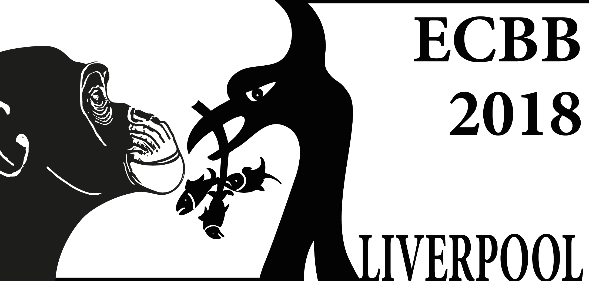 Abstract Form for SymposiumPresentations at ECBB meetings must conform to ASAB/ABS’s Guidelines for the Treatment of Animals in Research. Submissions are only provisionally accepted until abstracts (and ethical conformity) has been approved. Please type in the form field boxes supplied.Please email completed forms to ecbb@ljmu.ac.uk. The submission deadline is 5 January 2018.Protocol for Ethical Consideration of ECBB SubmissionsIn order to maintain the high ethical standards of the society, we will ensure that all contributors to their conference have conformed to the ASAB/ABS Guidelines for the Use of Animals in Research.1. All contributors must make a declaration to this effect to the conference organiser in advance of the meeting. Please note that all submissions are only provisionally accepted until their abstract has been approved.2. If any oral or poster paper poses ethical problems (broadly where we suspect that the costs to the animal subjects may not be justified by the value of the research), the abstract and any other relevant information may be sent to the Ethical Committee by the conference organiser for review. Authors may also contact the Ethical Committee Secretary directly for advice.3. The Ethical Committee will carry out a review and correspond with authors to gain additional information as necessary. Confidentiality will be maintained throughout and all correspondence will be copied to the conference organiser. Author’s names will be deleted from any records kept.4. a) Where there appears to be no serious ethical concerns, the Ethical Committee Secretary will send a report to the conference organiser, together with advice on any information that should be included in a poster or spoken paper where necessary. This may be forwarded to the author(s) by the conference organiser if the paper is accepted. b) Where there are ethical problems the Ethical Committee Secretary will produce a report and recommendation on behalf of the Committee. Acceptance will be decided by agreement between the conference organiser and Ethical Committee Secretary on behalf of Council.5. Decisions should be communicated to authors by the conference organiser and will be reported to Council by the Ethical Committee Secretary. ASAB Ethical Committee SecretaryAffiliations:Abstract (max. 250 words – if accepted this would be published in the abstract booklet):Speaker Name(s) followed by Affiliations in brackets - either two or six names:Brief Description & Justification (max. one page)Ethical statement:By checking the box below I confirm that invited speakers have been made aware that work presented must have been carried out in accordance with ASAB/ABS’s Guidelines for the Treatment of Animals in Research. To check the box - double-click and select checked